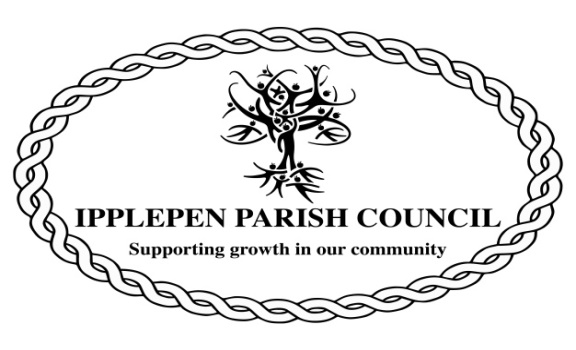    					     Clerk to the Council : Cat FrestonSwallows NestTownsend HillIpplepenTQ12 5RU(01803) 813250     Email:ipplepencouncil@btopenworld.comExtraordinary Ipplepen Parish Council Meeting on Wednesday 18th March 2020 at 7.45pmAttendance. Cllr R Carnell (Chairman), Cllr R Farrow, Cllr B Calland , Cllr S Northwood, Cllr S Ratlidge, Cllr D PalethorpeApologies. Cllr F Olding, Cllr D Smith, Cllr M Hutchings, Cllr N Courtier.The Chairman opened the meeting at 7.45pm and accepted apologies. The Council was informed that Cllr N Courtier has stood down with immediate effect.There were no declarations of interest or requests for dispensation relating to this meeting.The Council discussed the proposed tabled IPC contingency plan related to the Coronavirus Crisis. It was agreeda. That Meetings of the Parish Council would be suspended until further notice.b. That Cllr R Farrow as Chairman of Planning be given delegated authority to co-ordinate and respond on behalf of the Parish Council to planning applications.c. That delegated authority for all matters pertaining to the operation of the Parish Council be given to Cllr R Carnell, Cllr F Olding and the Parish Clerk.d. That a meeting of the Parish Emergency Group would take place on completion of the Extraordinary Parish Council Meeting.e. That the proposals discussed be accepted (all unanimous)VE Day celebration is postponed and will be kept under review with a view to holding a joint VE/VJ Day in August/September.There being no further business the Chairman closed the meeting at 7.59pmIpplepen Parish Council - Emergency Group Planning Meeting Wednesday 18th March 2020 at 8pmThe meeting opened at 8pm with Cllr R Carnell as Chairman.The current Coronavirus Crisis was discussed, it was noted that the village community has come together and a number of people not members of the Emergency Group have already volunteered to help their neighbours which was very welcome.A number of people had offered to join the emergency group and would be asked to contact the Parish Clerk who will log their details and co-ordinate requests as they arise.The emergency group currently have a list of residents who have declared themselves as vulnerable.The emergency group will assist in any way possible however this does not include issues that would be considered a medical emergency.An advertisement explaining the role of the Emergency group will be published in the April edition of the Parish Magazine.There being no further matters the Chairman closed the meeting at 8.25pm.